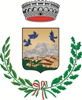 COMUNE DI ROCCAPALUMBACittà Metropolitana di Palermo“Paese delle Stelle”  Via Leonardo Avellone, n. 30/A – 90020 Roccapalumba –Tel. 0918215555/23 – Fax 0918215153 – P.I. 00514760826REGISTRO DEGLI ACCESSI(Accesso documentale, civico semplice e generalizzato)Ai sensi del decreto legislativo n. 33/2013come modificato ed integrato daldecreto legislativo n. 97/2016.COMUNE DI ROCCAPALUMBACittà Metropolitana di Palermo“Paese delle Stelle”                        REGISTRO DEGLI ACCESSI  (Accesso documentale, civico semplice e generalizzato)N.Tipo accesso e oggetto della domanda di accessoNumero prot. domandaDataRegistr. protocolloNumero  prot. esitoData registr. esitoESITO Note iter istruttorio1Accesso documentaleRichiesta atti Pro Loco1177715.10.20181247530.10.2018favorevole2Accesso documentaleAtti causa comune/contrattisti1243830.10.20181286008.11.2018favorevole3Accesso documentale richiesta det. dirig. n. 308 e 308/b del 28/07/2015 ed estratti di pubblicazione Albo Pretorio1259502.11.20181305113.11.2018favorevole4Accesso documentale Richiesta convenzione comune e assoc. Vigili del fuoco in congedo – Regolamento  utilizzazione del suolo pubblico- Rapporto analisi acqua del 26/09/2018 Via G. Cuttitta, fraz. Ragalgioffoli.1266205.11.20181305013.11.2018favorevole5Accesso documentaleRichiesta atti causa comune/architetto incaricato Dal Comune. 1293109.11.20181348023.11.2018favorevole6Accesso documentale Richiesta copie concessione utilizzo suolo pubblico e richiesta di dilazione di pagamento1380830.11.20181405906.12.2018sfavorevole Istanza priva di firma del richiedente7Accesso documentale copia nota ANAS 13201216.11.20181343822.11.2018favorevole 8Acceso documentaleCopia regolamento di contabilità1410607.12.20181434613.12.2018favorevole9Accesso documentale nota Banca Carige prot. 13522 del 26.11.2018142921212.20181440714.12.2018favorevole